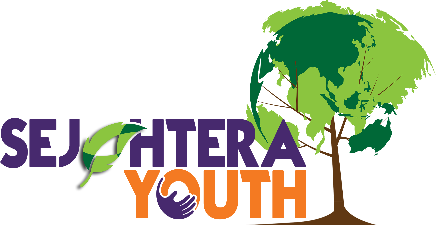 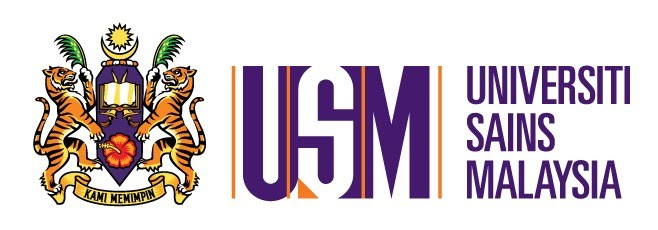 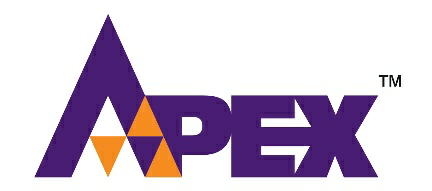 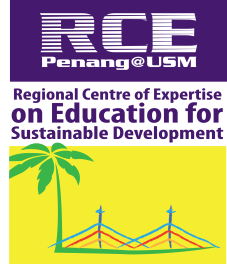 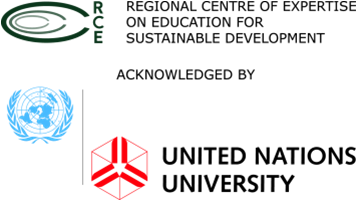 RCE SEJAHTERA YOUTH                  UNIVERSITI SAINS MALAYSIAACADEMIC SESSION 2018 / 2019PROJECT TITLE:INTERNATIONAL BEACH CLEAN UPORGANIZER:RCE SEJAHTERA YOUTH USM WITH PARTNERSHIP:REGIONAL CENTRE OF EXPERTISE ON EDUCATION FOR SUSTAINABLE DEVELOPMENT (RCE ESD) PENANG, USMREEF CHECK MALAYSIAVENUE : PANTAI SUNGAI BATU, TELUK KUMBAR DATE:29th OF SEPTEMBER 2018 (SATURDAY)1.0 OVERVIEWThe International Beach Clean Up programme is part of a global environmental movement and is important as an educational programme for all participants. A beach clean-up allows individuals and community to come together regardless of different background and interests, and address the issue of marine litter on our beaches and its impact. The overall aim is a local and global improvement of our beaches and coastlines. Through this programme, the community can participate and get exposure on waste management and environmental protectionOBJECTIVESTo increase public awareness on the need to protect and preserve our natural environmentTo encourage people to take part in the environmental activitiesTo build awareness of the problems that are caused by garbage left on the beaches TENTATIVEPlace :Pantai Sungai Batu, Teluk Kumbar, Pulau PinangDate : 29th of September 2018Time : 7.00 am – 1.00 pm4.0 PARTICIPATIONThis programme involve group from  :RCE Sejahtera Youth committee USMStudents from USMRCE members5.0 BUDGET6.0 REFLECTIONThis project helps in increasing public awareness on the need to protect and preserve our natural environment. It also encourages people to take part in the environmental activities and most importantly to build awareness of the problems that are caused by rubbish left on the beaches. Basically, this project is implemented not just to collect and segregate the recyclable and non-recyclable items but to join hands with volunteers and local community so that they can see by themselves about the amount of waste being produced hence can build awareness at a large scale for the future of mankind, flora and fauna especially animals that live in oceans that are deeply affected by the rubbish especially plastic bags and straws. 7.0 CONCLUSIONBeach clean up can be implemented more successfully if we receive full cooperation and support from all parties. This programme also aligns well with the Penang State Government’s campaign of “Greener & Cleaner Penang”. By doing more programme like this, it can help to educate students and Penang communities at large on importance of maintaining cleanliness of our healthy environment thus making Malaysia a greener nation. We also hope that our participants and people around the world can practice sustainable living and try to reduce amount of waste. We are looking forward for greener Universiti Sains Malaysia, a greener Penang, a greener Malaysia and thus a greener worldATTACHMENTS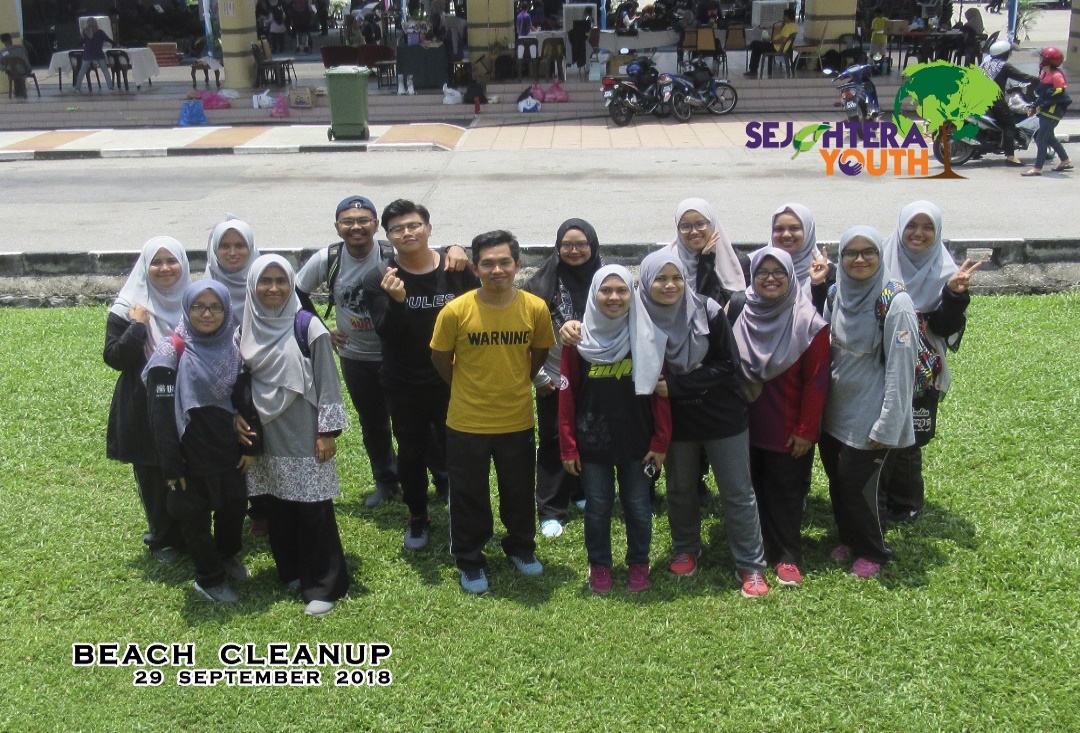 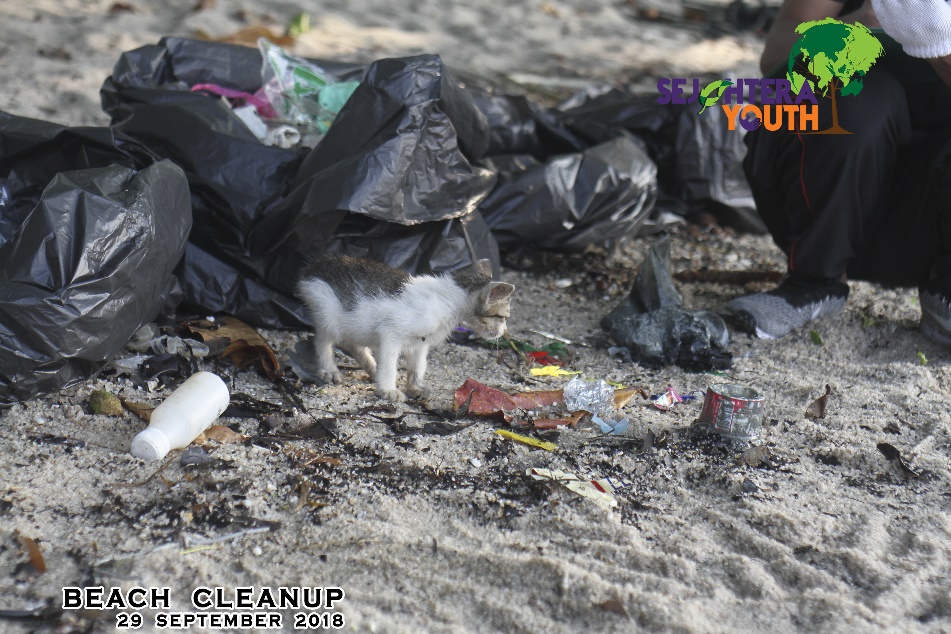                Photographed by Nur Hidayah Zainuddin, (Secretariats for International Beach Clean Up 2018)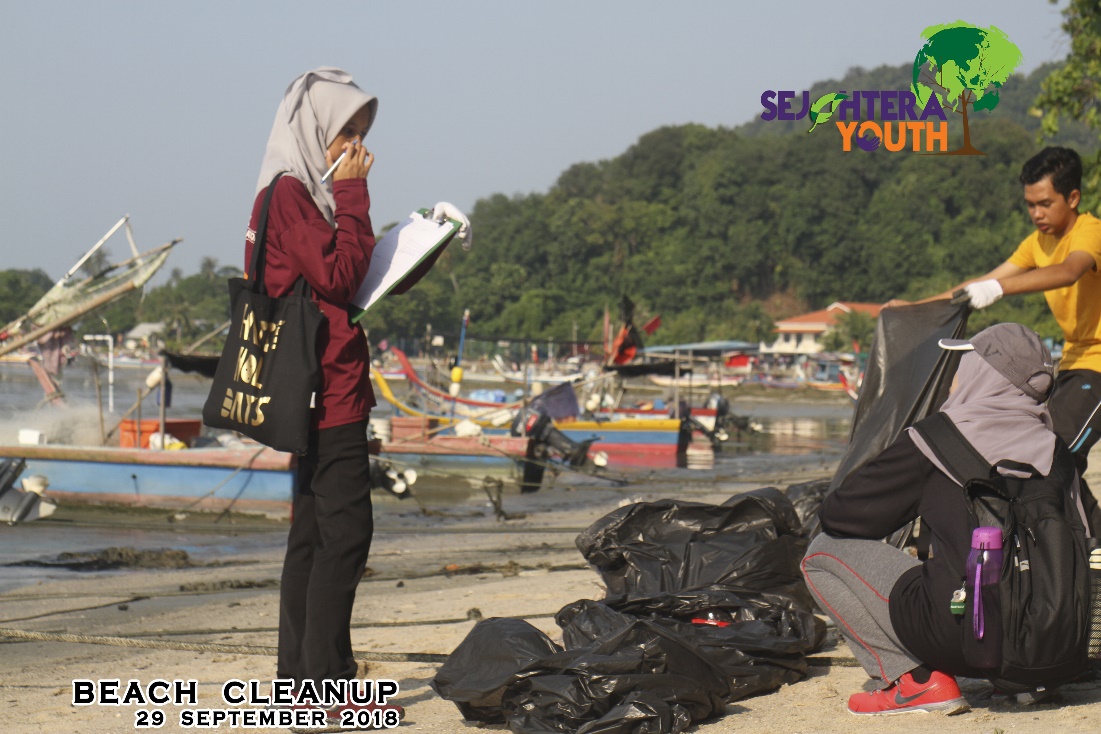 Photographed by Hazreen Eleida Binti Adnan,(Volunteers segregate the waste)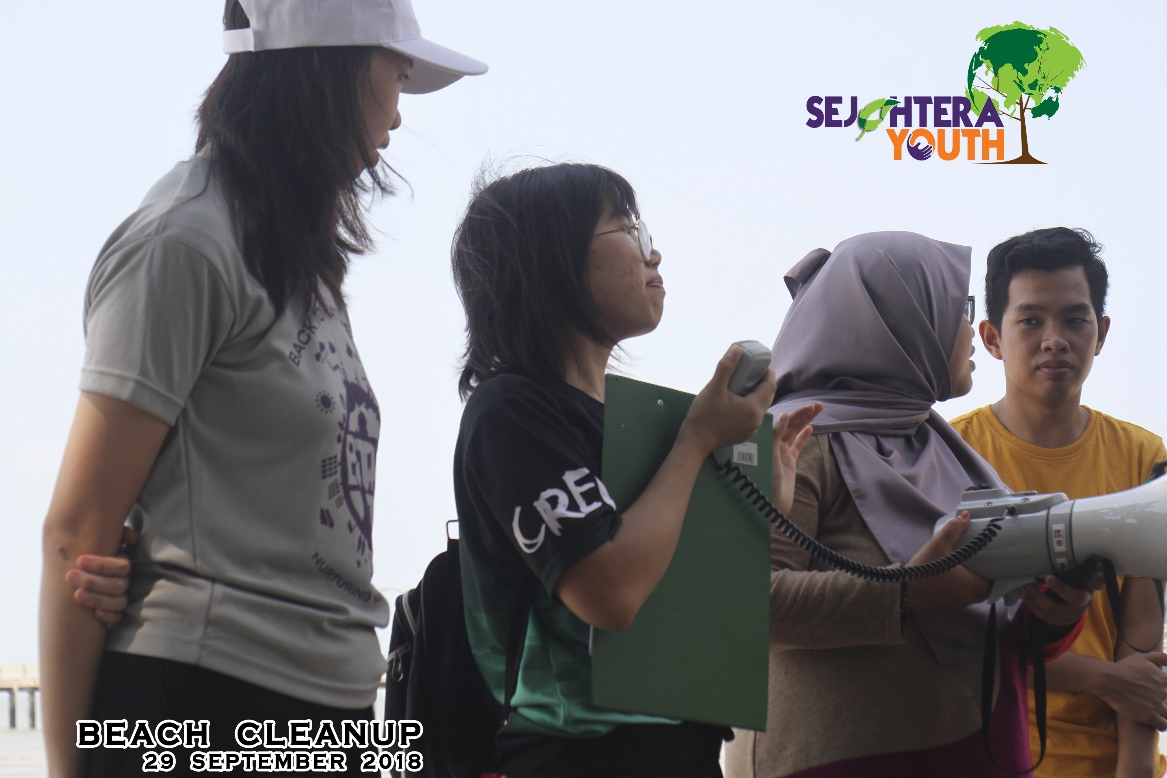    Photographed by Mohd Arief Alba, (Disscussion during International Beach Clean Up)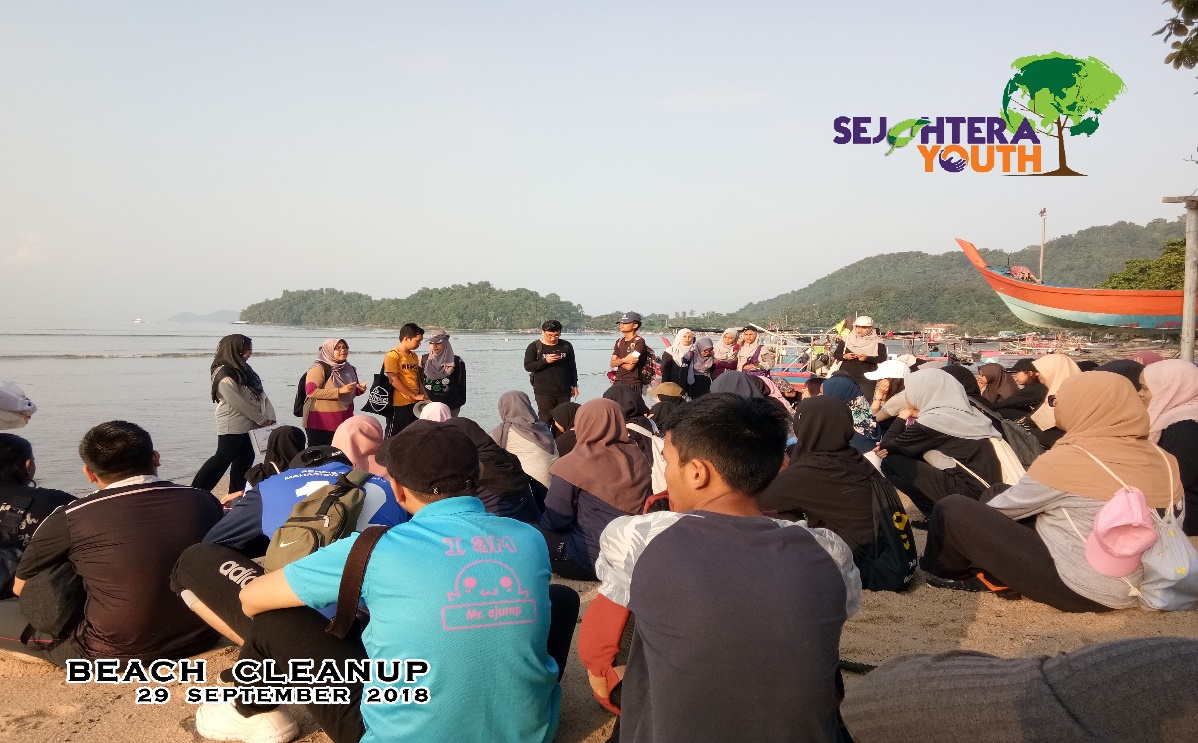 Photographed by Hazreen Eleida, (Briefing session)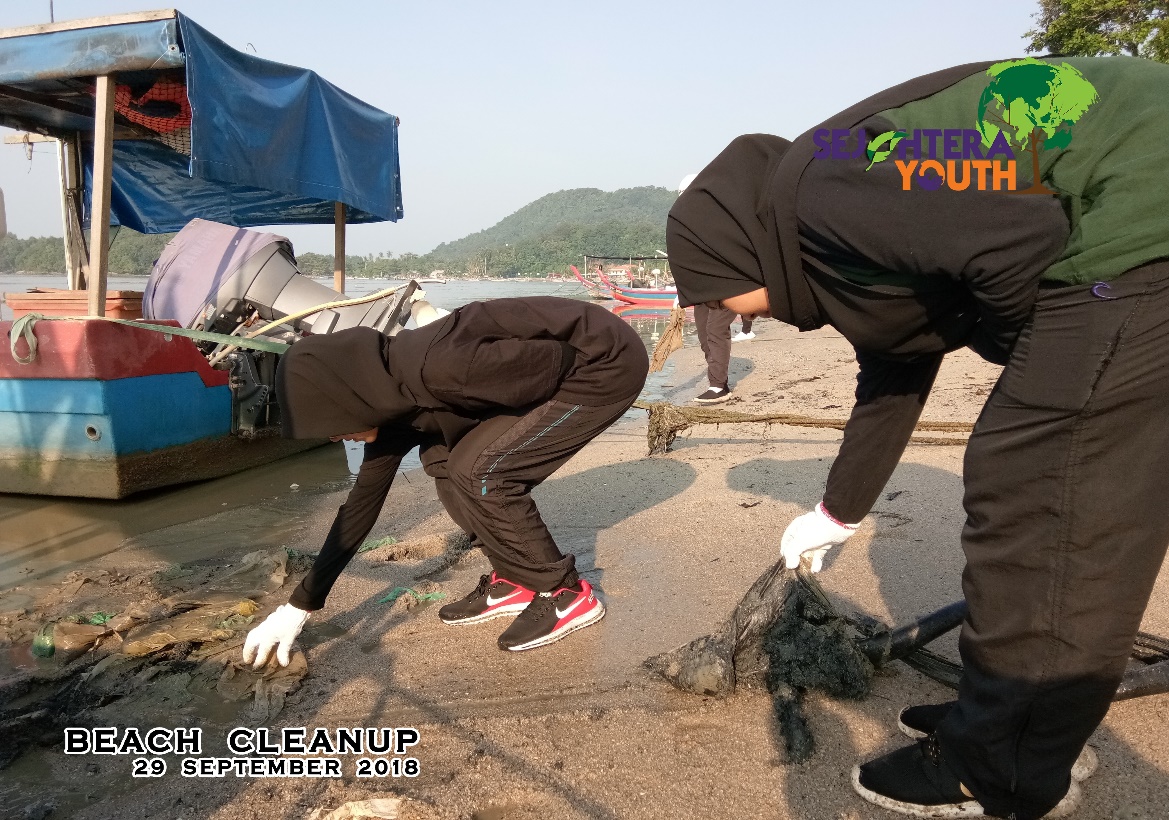  Photographed by Mohd Arief Alba, (Volunteers are collecting rubbish)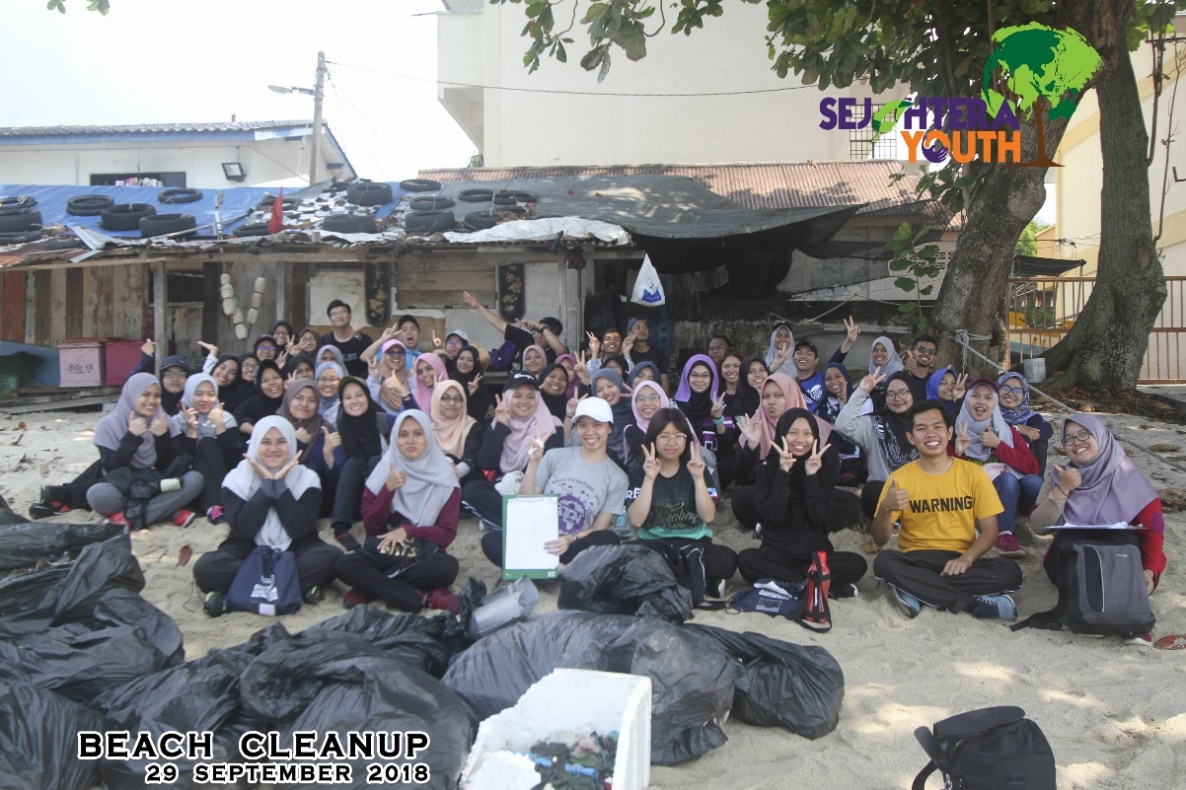 	Photographed by Mohd Arief Alba, (Volunteers during International Beach Clean Up)TimeActivities7.30 amDepart from USM8.00 amBriefing to volunteers8.30 amStart clean-up11.00 amVolunteers bring all the trash collected to starting pointSeparate waste according the catogeriesRecord and submit the data to Clean Swell App Reef Check Malaysia1.00 pmEnd of clean-upINCOME                                            TOTAL
                                                       (RM/UNIT)    EXPENSES           PRICE    NUMBER    TOTAL   
                                (RM)         (UNIT)       (RM)PARTICIPATION FEE
RM 5 x 80 Unit                         RM 400                                                                 TOTAL INCOME           RM 400 .00TRANSPORTATION  

Bus                                 280                2                  560MEALSBreakfast                         1                 80                   80Lunch                                4                 80                  220GLOVES                          2                40                    80PLASTIC                          5                  2                     10 TOTAL EXPENSES                            RM 950.00                                                             